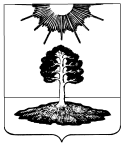 Ревизионная комиссиязакрытого административно-территориального образования Солнечный172739 Тверская область п. Солнечный ул. Новая д.55  факс (48235) 4 41 23Заключение по результатам финансово-экономической экспертизыпроекта Постановления Администрации ЗАТО Солнечный«О внесении изменений в  муниципальную программу ЗАТО Солнечный Тверской области  «Культура ЗАТО Солнечный» на 2018-2023 годы»п. Солнечный                                                                                               10 сентября 2018 г. Основание для проведения экспертизы: пункт 7 часть 2 статья 9 Федерального закона «Об общих принципах организации и деятельности контрольно-счетных органов субъектов Российской Федерации и муниципальных образований» от 07.02.2011 № 6-ФЗ, Положение о ревизионной комиссии ЗАТО Солнечный, утвержденное решением Думы ЗАТО Солнечный от 14.03.2018 №87-5.Цель экспертизы: оценка финансово-экономических обоснований на предмет обоснованности расходных обязательств муниципальной программы ЗАТО Солнечный Тверской области «Культура ЗАТО Солнечный» на 2018-2023 гг.Предмет экспертизы: 1. Проект Постановления Администрации ЗАТО Солнечный «О внесении изменений в муниципальную программу ЗАТО Солнечный Тверской области «Культура ЗАТО Солнечный» на 2018-2023 гг.2. Документы- обоснования к муниципальной программе ЗАТО Солнечный Тверской области «Культура ЗАТО Солнечный» на 2018- 2023 гг.Результаты экспертизы: Целью Муниципальной программы является создание условий для повышения качества и разнообразия услуг, предоставляемых в сфере культуры и искусства, удовлетворения потребностей в развитии и реализации культурного и духовного потенциала каждой личности.Представленным на экспертизу проектом Постановления Администрации ЗАТО Солнечный «О внесении изменений в муниципальную программу ЗАТО Солнечный Тверской области «Культура ЗАТО Солнечный» на 2018-2023 гг. предусматривается увеличить бюджетные ассигнования на выполнение мероприятий данной программы на сумму 172,99 тыс. руб.            По подразделу 0801 «Культура» представленным проектом Постановления администрации предполагается - уменьшить бюджетные ассигнования на сумму 254671,20 руб. на выполнение подпрограммы 1 «Сохранение и развитие культурного потенциала ЗАТО Солнечный» задачи 2 «Поддержка непрофессионального искусства и народного творчества» на мероприятия 2.005-ОБ «Повышение оплаты труда работникам муниципальных учреждений в связи с увеличением минимального размера оплаты труда» (пояснительная записка финансового отдела администрации ЗАТО Солнечный, согласно разъяснениям Министерства финансов Тверской области).- уменьшить бюджетные ассигнования на сумму 25467,12 руб. на выполнение подпрограммы 1 «Сохранение и развитие культурного потенциала ЗАТО Солнечный» задачи 2 «Поддержка непрофессионального искусства и народного творчества» на мероприятия 2.005-МБ «Повышение оплаты труда работникам муниципальных учреждений в связи с увеличением минимального размера оплаты труда» (пояснительная записка финансового отдела администрации ЗАТО Солнечный, согласно разъяснениям Министерства финансов Тверской области)- увеличить бюджетные ассигнования на сумму 154634,18 руб. на выполнение подпрограммы 1 «Сохранение и развитие культурного потенциала ЗАТО Солнечный» задачи 2 «Поддержка непрофессионального искусства и народного творчества» на мероприятия 2.001 «Обеспечение деятельности культурно- досуговых муниципальных учреждений» (пояснительная записка финансового отдела администрации ЗАТО Солнечный, копии договора на выполнение работ №5072 от 19.06.2018 с ООО «Альтернатива» по проведению демонтажных и монтажных работ оборудования для выполнения работ по государственной метрологической поверке средств измерений на 23600,00 руб., договора подряда №52 от 06.08.2018 с ОАО «Тверьгазстрой» на выполнение работ по ремонту системы водоснабжения на 140000,00 руб., муниципального контракта №1078 от 28.08.2018 с ООО «ОТК» по приобретению МФУ на 25000,00 руб., муниципального контракта №1441 от 14.05.2018 по приобретению МФУ на 28300,00 руб.).- увеличить бюджетные ассигнования на сумму 264502,04 руб. на выполнение мероприятия 1.001 «Организация и проведение социально- значимых федеральных, региональных, муниципальных мероприятий и проектов» задачи 1 «Обеспечение многообразия художественной, творческой жизни ЗАТО Солнечный» подпрограммы 2 «Реализация социально- значимых проектов в сфере культуры» (приложены копии договора №10-08-2018/18-08 от 10.08.2018 с ИП Сапожков И.Н. на предоставление развлекательных аттракционов для мероприятия на сумму 162000,00 руб., договора от 14.03.2018 с Ходыревой Н.М. на проведение концертной программы 18.03.2018 на сумму 34483,00 руб., договора №205 от 01.11.2017 с МП ЖКХ ЗАТО Солнечный на выполнение работ на сумму 68019,04 руб.)- увеличить бюджетные ассигнования на сумму 34000,00 руб. на выполнение мероприятия 2.002 «Реализация мероприятий по обращениям, поступающим к депутатам Законодательного собрания Тверской области» задачи 2 «Укрепление и модернизация материально- технической базы муниципальных учреждений культуры ЗАТО Солнечный» подпрограммы 2 «Реализация социально значимых проектов в сфере культуры» в связи с увеличением прочих межбюджетных трансфертов, передаваемых бюджетам на реализацию мероприятий по обращениям, поступающим к депутатам Законодательного Собрания Тверской области на основании Уведомления №1567/27 Комитета по делам культуры Тверской области о предоставлении субсидии, субвенции, иного межбюджетного трансферта, имеющего целевое назначение на 2018 год и плановый период 2019 и 2020 годов от 14.06.2018. В Приложении 1 к муниципальной программе данные расходы указаны по подразделу 0801 «Культура», в проекте решения Думы ЗАТО Солнечный об изменении бюджета на 2018 год и плановый период данные расходы указаны по подразделу 0804 «Другие вопросы в области культуры, кинематографии». Привести в соответствие.В представленном на экспертизу проекте Постановления администрации ЗАТО Солнечный «О внесении изменений в муниципальную программу ЗАТО Солнечный Тверской области «Культура ЗАТО Солнечный Тверской области» на 2018-2023 годы» в п.п 1.1 сумму 6585,67 тыс. руб. необходимо заменить на 1910,02 тыс. руб. согласно Приложения 1 к муниципальной программе.Вывод:Представленный для проведения финансово-экономической экспертизы проект Постановления Администрации ЗАТО Солнечный «О внесении изменений в  муниципальную программу ЗАТО Солнечный Тверской области «Культура ЗАТО Солнечный» на 2018-2023 гг. подготовлен в соответствии с требованиями норм действующего бюджетного законодательства. Все расходные обязательства в рамках программы подтверждены оправдательными документами. Бюджетные ассигнования необходимые для выполнения мероприятий в рамках данной муниципальной программы соответствуют бюджетным ассигнованиям предусмотренным проектом решения Думы ЗАТО Солнечный «О внесении изменений в бюджет ЗАТО Солнечный Тверской области на 2018 год и плановый период 2019 и 2020 годов». В связи с этим, данный проект Постановления может быть рекомендован к принятию с учетом замечаний ревизионной комиссии.Председатель ревизионнойкомиссии ЗАТО Солнечный                                                                               Ю.А. Боронкина